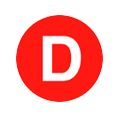 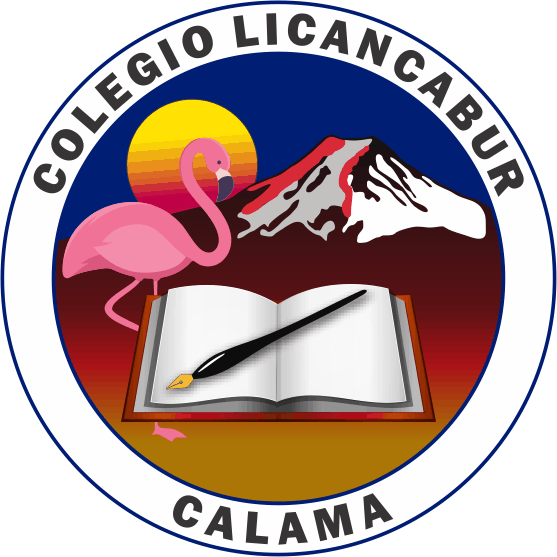 Ricardo Campusano Torres, concejal de la Ilustre Municipalidad de Calama, otorga Adhesión, según corresponda, a la Iniciativa Juvenil de Ley “Ley para infraestructura para la prevención del cáncer de la piel en zonas extremas” presentada por los estudiantes del Colegio Licancabur, Región Antofagasta, en el marco de la versión XII del Torneo Delibera organizado por la Biblioteca del Congreso Nacional.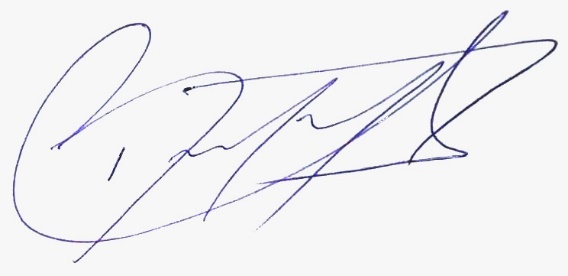 Ricardo Campusano TorresLunes 31 de julio de 2023